【参赛作品上传操作指南】新教育（下方附图示）
1．点击首页图标中“叙事大赛”或点击滚动图片中“叙事大赛”，然后点击【参赛入口】，进入该小组后，点击右上角“加入”，加入成功后，在电脑端进行操作。

2．在电脑端登陆网站：www.chaoxing.com，输入手机号，点击获取验证码，登陆您的账号。

3．点击左侧栏目中的“小组”，然后在右侧点击“新教育2017年度叙事大赛”图标。

4．点击右上角“加号”按钮→发表话题。

5．弹出的对话框有三部分：标题+正文+添加文件。
（1）标题请填写您的作品名称。
（2）正文内容需先填写您的个人信息（格式见下方图示），然后撰写或复制文章的文字内容到“正文”对话框中，对段落进行适当编辑；
（3）点击“添加文件”上传文件，点击“确定”，上传您的作品。页面弹出“话题发表成功啦”，即表示上传完成。然后就可以在手机端查看您发表的话题啦。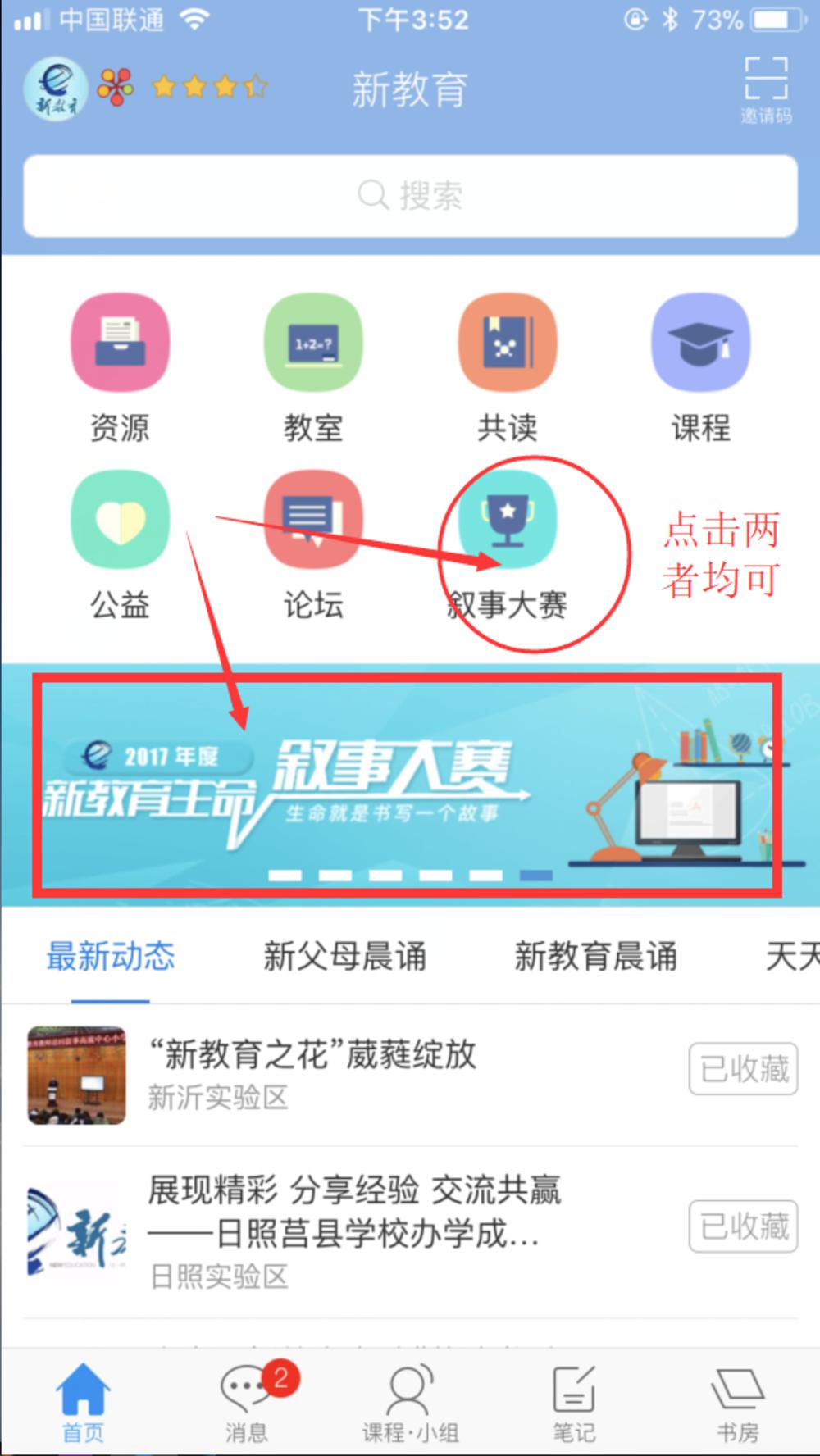 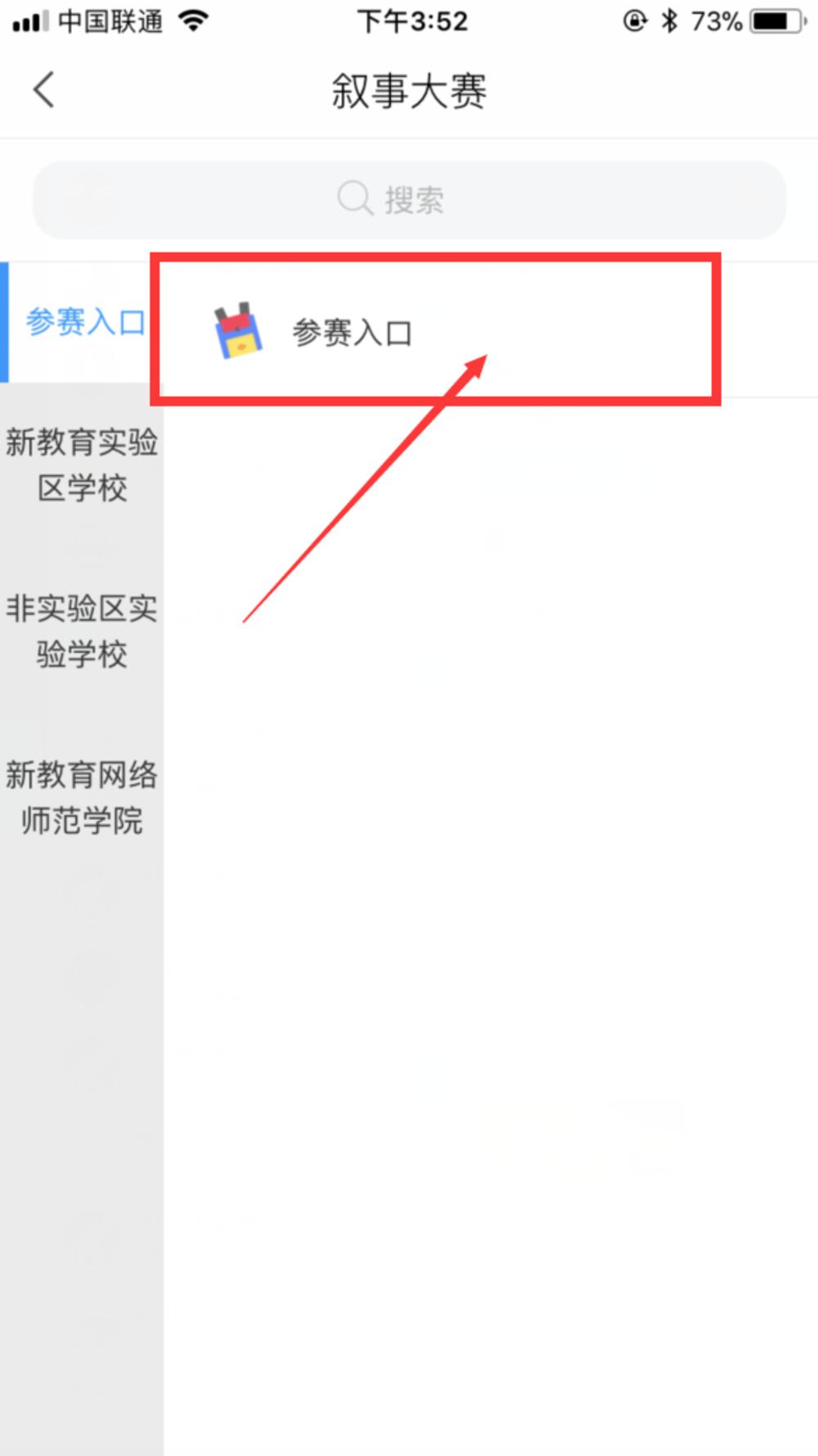 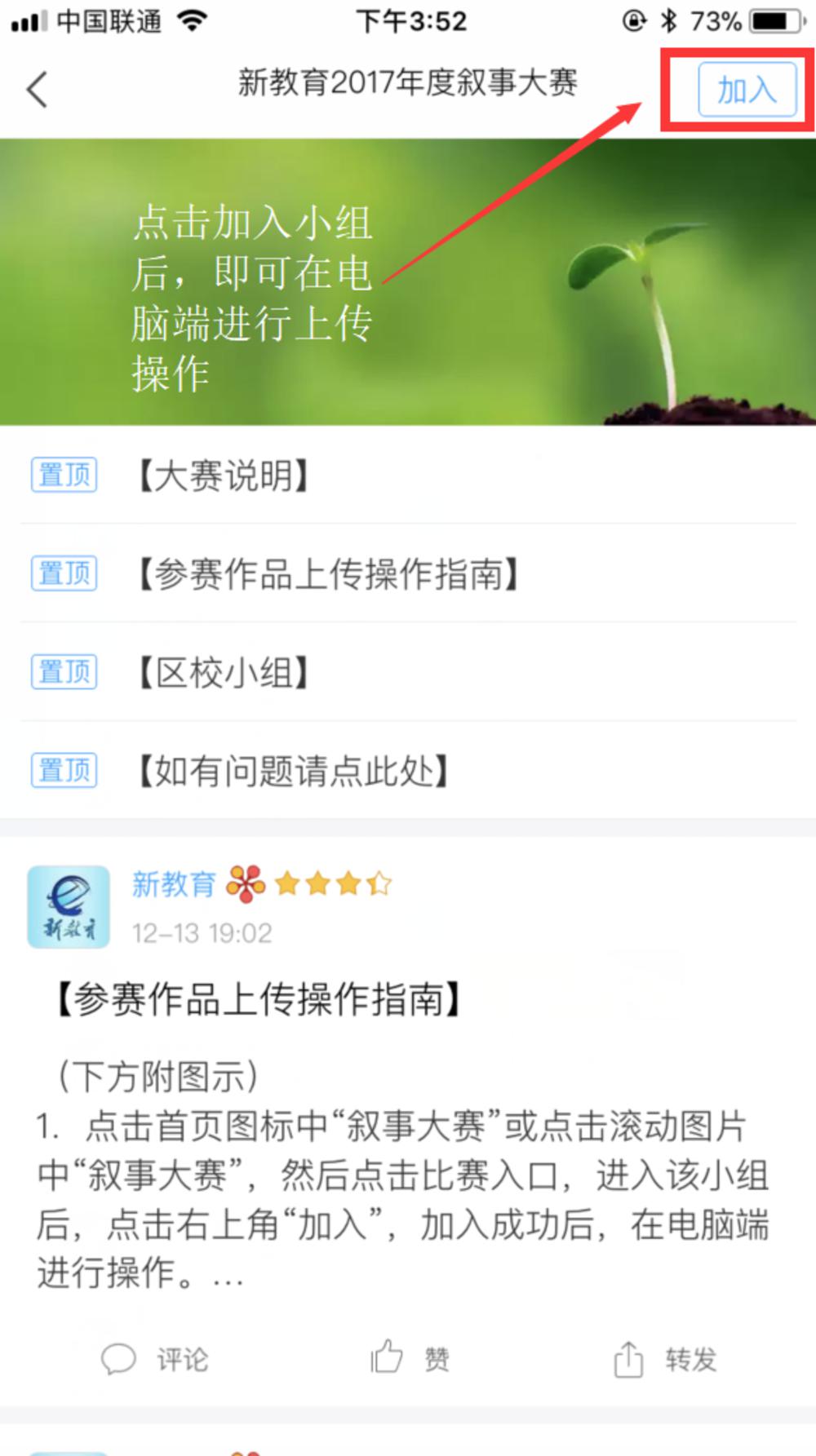 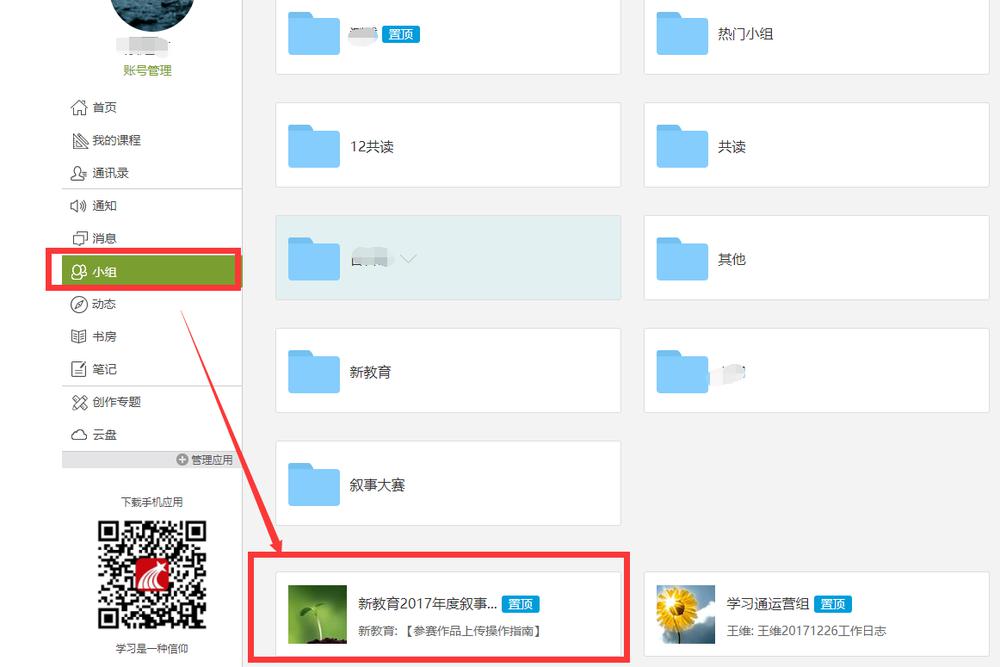 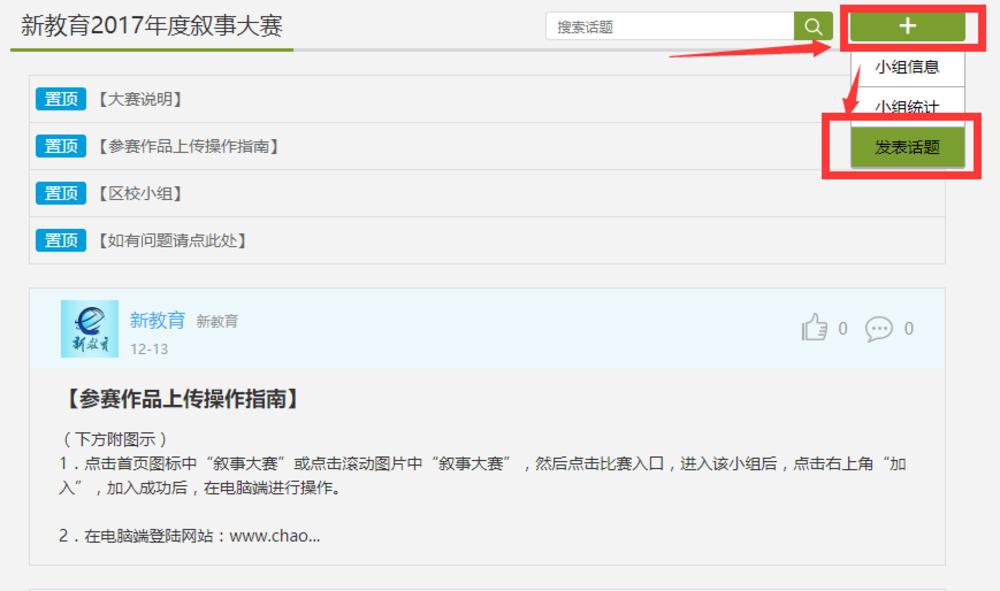 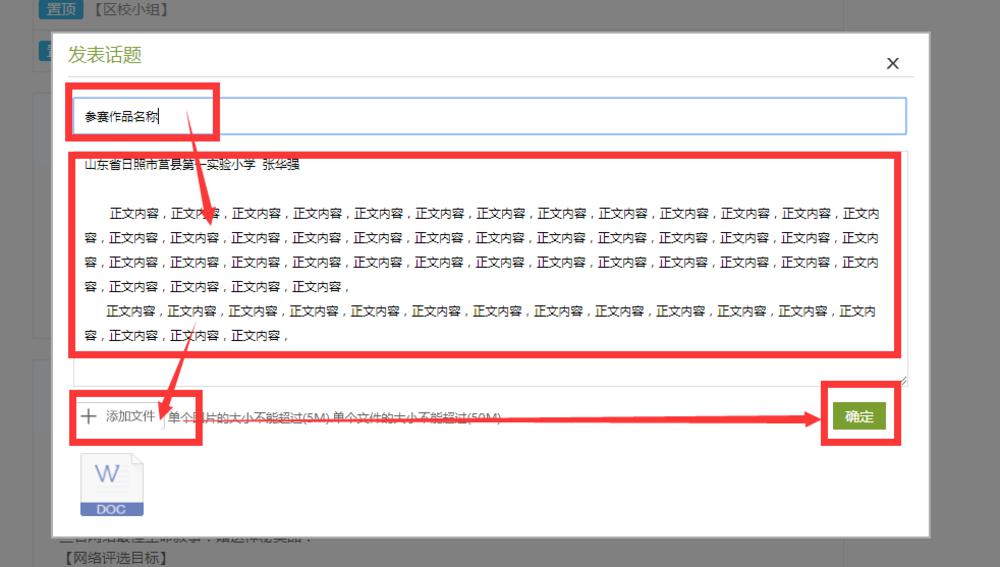 